МУНИЦИПАЛЬНОЕ БЮДЖЕТНОЕ УЧРЕЖДЕНИЕДОПОЛНИТЕЛЬНОГО ОБРАЗОВАНИЯ РАЙОННЫЙ ДОМ ДЕТСКОГО ТВОРЧЕСТВАМетодическая разработка для родителей Развитие музыкальных способностей у детей дошкольного возраста через музыкально-дидактические игры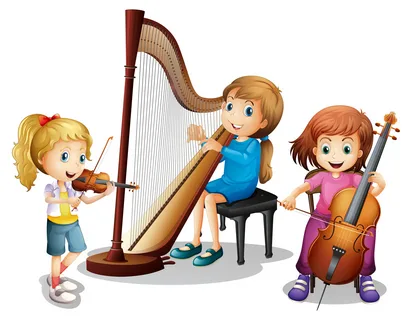   Подготовила Педагог высшей квалификационной категорииН.П. Швецовас. Мильково2024 г.         Из всех видов искусства музыка обладает наибольшей силой воздействия на человека, непосредственно обращаясь к его душе, миру его переживаний, настроений. Её называют языком чувств, моделью человеческих эмоций. Музыка играет огромную роль в процессе воспитания духовности, культуры, эмоциональной и познавательной сторон личности человека.       Непосредственное влияние музыки на эмоциональную сферу ребенка способствует возникновению первоначальных ответных действий, в которых можно видеть предпосылки к формированию в дальнейшем основных музыкальных способностей.Современными исследователями доказано, что формировать музыкальные способности нужно начинать как можно раньше. Чем раньше дети приобщаются к миру музыки, тем более музыкальными они впоследствии становятся, и тем радостнее и желаннее будут для них новые встречи с музыкой. Бедность музыкальных впечатлений детства, их отсутствие вряд ли можно будет восполнить позднее, будучи взрослым. Может поэтому, многие специалисты утверждают, что дошкольный возраст самый благоприятный период для формирования музыкальных способностей.     Термин "способности", несмотря на его давнее и широкое применение в психологии, определяется в литературе неоднозначно. Распространенным является определение: способности - это то, что не сводится к знаниям и навыкам, но обеспечивает их быстрое приобретение, закрепление и эффективное использование на практике.    Значительный вклад в разработку общей теории способностей внес ученый Б.М.Теплов. В понятие "способности" по его мысли, заключено три идеи. Во-первых, под способностями разумеется индивидуально-психологические особенности, отличающие одного человека от другого. Во-вторых, способностями называют не всякие вообще индивидуальные особенности, а лишь такие, которые имеют отношение к успешности выполнения какой-либо деятельности. В-третьих, понятие "способность" не сводится к тем знаниям, навыкам и умениям, которые уже выработаны у данного человека. Способности, считает Б.М.Теплов, не могут существовать иначе, как в постоянном процессе развития.    Развитие музыкальных способностей, их формирование одна из интереснейших проблем, привлекающая внимание исследователей на протяжении многих лет. Изучение этой проблемы актуально в связи с тем, что развитие музыкальных способностей, музыкального вкуса, эмоциональной отзывчивости в детском возрасте создаст фундамент музыкальной культуры человека в будущем.     Последние десятилетия характеризуются значительным ростом внимания к развитию музыкальных способностей подрастающего поколения. Развитие музыкальных способностей - одна из главных задач музыкального воспитания.Специалисты - музыканты выделяют три вида музыкальных способностей:1) ладовое чувство - проявляется при восприятии музыки, как эмоциональное переживание, прочувствованное восприятие;2) музыкально-слуховое представление, включает в себя память и воображение, эта способность, проявляющая в воспроизведении по слуху мелодии;3) чувство ритма - это восприятие и воспроизведение временных отношений в музыке - это способность активно переживать музыку, чувствовать эмоциональнуювыразительность музыкального ритма и точно воспроизводить его.     Одним из важнейших средств развития музыкальных способностей детей являются музыкально-дидактические игры. В игровой форме музыкальные способности у детей развиваются намного интереснее и эффективнее.     Музыкально- дидактические игры всегда интересны детям, всегда вызывают желания участвовать в них. Это универсальный метод в музыкальном воспитании, который позволяет в доступной форме привить детям интерес и любовь к музыке, дать им понятия основ музыкальной грамоты. Музыкально- дидактические игры развивают у детей чувство ритма, координацию движений, творческих способностей, а также является хорошим средством для раскрепощения стеснительных детей.    Педагогическая ценность музыкально-дидактических игр в том, что они открывают перед ребенком путь применения полученных знаний в жизненной практике.На протяжении нескольких лет веду углубленную работу по теме "Развитие музыкальных способностей детей дошкольного возраста через музыкально-дидактические игры". Поставила цель: определение эффективности музыкально-дидактических игр на развитие музыкальных способностей детей.Для достижения цели выделила задачи:учить детей ориентироваться в игровой ситуации;развивать эстетическое восприятие, интерес и любовь к музыке, эмоциональную отзывчивость и творческую активность;совершенствовать звуковысотный, тембровый, динамический слух, чувство ритма и темпа; слуховое внимание, музыкальную память;воспитывать коммуникативные навыки в игре, доброжелательное отношение друг к другу.      Для успешной реализации данных задач составила перспективно-тематическое планирование для старшего дошкольного возраста, которое помогает мне развивать музыкальные способности у детей, а также помогает систематизировать знания и умения детей по всем видам музыкальной деятельности; подобрала и классифицировала музыкально- дидактические игры в соответствии с возрастными особенностями дошкольников и вида музыкальных способностей:игры, развивающие музыкальный слух (звуковысотный, тембровый и динамический);игры, развивающие чувство ритма;игры, способствующие восприятию музыки;игры для развития музыкальной памяти.     Применение музыкально-дидактических игр на занятиях дает возможность провести их наиболее содержательно, часто музыкально- дидактические игры являются ведущим видом деятельности.     Музыкально-дидактические игры осваиваются детьми постепенно. Ознакомление с новой игрой происходит в основном во время музыкальных занятий. Знакомлю детей с правилами игры, ставлю перед ними определенную дидактическую задачу. Усвоенные на занятиях правила и игровые действия музыкально-дидактических игр переносятся детьми в их самостоятельную деятельность, что считается одним из эффективных средств при развитии музыкальных способностей.    Большая роль в организации и проведении музыкально-дидактической игры принадлежит воспитателю, который является инициатором проведения игры в группе, на прогулке или в других режимных процессах. Воспитатели закрепляют и обогащают в процессе музыкально-дидактической игры музыкальные впечатления, навыки, знания и способности детей. Он тактично направляет ход игры, следит за взаимоотношениями играющих, сохраняет самостоятельный и творческий характер игровой деятельности детей. Впоследствии дети могут и самостоятельно играть, без помощи педагога, выбрав ведущего среди сверстников.    Но чтобы воспитателю правильно организовать игру, чтобы руководить самостоятельной деятельностью дошкольников, умением творчески мыслить он сам должен владеть специальными навыками и знаниями, знать музыкальный репертуар.     Поэтому планирую различные формы работы с родителями по развитию их музыкальной грамотности и музыкальной деятельности детей. Систематически провожу беседы, консультации, во время которых родители знакомятся с содержанием музыкально-дидактических игр, получают советы и рекомендации по проведению игр с детьми, узнают, как лучше организовать игры в группе, на прогулке; теоретические и практические семинары, творческие мастерские, показ открытых музыкальных занятий.    Считаю, что одними усилиями педагога  без поддержки родителей трудно добиться желаемых результатов в музыкальном развитии детей, а также их музыкальных способностей.     Музыкальное воспитание в семье имеет свои возможности: слушание радио и телепередач, аудиозаписей, музыкальных сказок, песен из мультфильмов, фрагментов классической музыки. Родители в домашней обстановке могут организовать и провести музыкально-дидактическую игру со своим ребенком. С содержанием, организацией и проведением музыкально-дидактических игр знакомлю родителей на родительских собраниях, а также помещаю материал на информационные стенды и в папках - передвижках.       Родители, хорошо зная своего ребенка, характер, увлечения, склонности и найдя нужный подход, могут заинтересовать его музыкой, игрой, постоянно обогащать музыкальные впечатления и одновременно развивать музыкальные способности. Провожу консультации, индивидуальные беседы с родителями с целью пропаганды педагогических знаний в области музыкального воспитания и развития музыкальных способностей, рассказываю им об опыте музыкального развития, накопленным ребенком в детском саду, о достижениях ребенка в развитии музыкальных способностей. Посещение открытых занятий дает возможность родителям наблюдать не праздничное выступление, а обычную рабочую обстановку, в которой развиваются музыкальные способности, навыки и умения их детей. Стало традицией проведение совместно с родителями новогодних утренников, праздника мам и бабушек, весеннего праздника.     Таким образом, систематическая и целенаправленная работа по использованию музыкально- дидактических игр способствует успешному развитию музыкальных способностей дошкольников.Возраст детейИгры, развивающие музыкальный слухИгры, развивающие чувства ритмаИгры, способствующие восприятию музыкиИгры для развития музыкальной памятиСтарший возраст"Нарисуй мелодию","Птичий концерт","Колобок","На чем играю?","Три поросенка"и др."Прогулка в парке","Шаловливые сосульки","Зимние узоры","Ритмический оркестр","У Белочки день рождения","Игры с ладошками, с палочками","Находим ритм в стихах и музыке""Слушаем внимательно","Верные друзья","Змейка","Забавная игра" и др."Волшебный волчок","Какая музыка","Сколько нас поет?","Сломанный телевизор"и др.